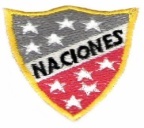 Escuela Particular Las Naciones Nº1973 Avenida Las Naciones 800 MaipúRBD : 25808-3 Fono: 7712401Escuelalasnaciones1973@hotmail.comGUIA DE AUTOAPRENDIZAJE 2 Básico “¿Cómo funciona nuestro cuerpo?”Objetivo de aprendizaje(OA7): Identificar la ubicación y explicar la función de algunas partes del cuerpo que son fundamentales para vivir: corazón, pulmones, estómago, esqueleto y músculos.(OA 8): Explicar la importancia de la actividad física para el desarrollo de los músculos y el fortalecimiento del corazón, proponiendo formas de ejercitarla e incorporarla a sus hábitos diarios.Videos de apoyo: https://www.youtube.com/watch?v=EJPPMa4ahGY https://www.youtube.com/watch?v=KYUQ-kySe2E https://www.youtube.com/watch?v=w8PnlLptHXEConceptos claves: Órganos internos, corazón, pulmones, músculos estómago, esqueleto, actividad física.Inicio1.- ¿Cuál es la función del corazón en nuestro cuerpo?         a.- Intervienen en la digestiónb.- Permite inhalar y exhalar.c.- Bombear la sangre a todo el cuerpo.Desarrollo2. Lee y une según la característica de cada órgano 3.- Busca tu pulso en la muñeca y cuenta la cantidad de veces que sentiste el pulso en un minuto.Número de latidos en un minuto: 	latidos.4.- ¿Por qué podemos sentir el pulso en distintas partes de nuestro cuerpo si el corazón está en el centro?5.- Ponte de pie, inspira y expira varias veces. Piensa y responde¿Qué camino sigue el aire para llegar hasta los pulmones?Cierre: Escribe la función de cada órgano del recuadro.CorazónAlmacena la comida que ingieres y descompone estos alimentos en una mezcla líquida que vacía al intestino delgado.PulmonesEs el jefe de tu cuerpo. Dirige todo, controlando casi todo lo que haces, aun cuando estás durmiendo.EstómagoEnvía a todo el cuerpo la sangre que proporciona el oxígeno y los nutrientes que necesita. También transporta los desechos de los que debe deshacerse el organismo.   CerebroTrabajan con tu aparato respiratorio para permitirte inspirar aire fresco, deshacerte del aire viciado e incluso hablar.ORGANOFUNCION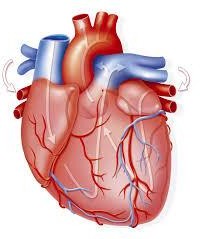 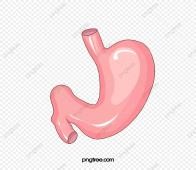 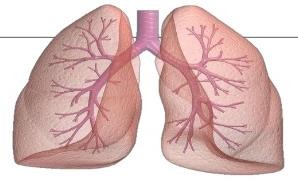 